2022年中山市生态环境质量报告书（公众版）中山市生态环境局2023年5月主编部门：广东省中山生态环境监测站批准单位：中山市生态环境局审定：杜  敏审核：杨满芽 徐迅宇
校核：彭海辉 陈吟晖 李茂亿 冯聪主编：康玉芬编写人员：吴艺、植深晓、何家泳目  录（一）大气环境	11、二氧化硫	12、二氧化氮	13、可吸入颗粒物（PM10）	14、细颗粒物（PM2.5）	25、臭氧	26、一氧化碳	27、降尘	28、空气质量日报情况	29、城市降水监测结果	3（二）水环境	41、饮用水	42、地表水	43、近岸海域	5（三）声环境	61、区域环境噪声	62、道路交通噪声	73、功能区噪声	7（一）大气环境2022年，中山市二氧化硫、二氧化氮、可吸入颗粒物、细颗粒物的年均值及相应的日均值特定百分位数浓度值均达到《环境空气质量标准》（GB 3095—2012）二级标准，一氧化碳日均值第95百分位数浓度值达到《环境空气质量标准》（GB 3095—2012）二级标准，臭氧日最大8小时滑动平均值的第90百分位数浓度值未达到《环境空气质量标准》（GB 3095—2012）二级标准，降尘达到省推荐标准。1、二氧化硫2022年中山市二氧化硫日均值范围在2～10微克/立方米之间，全市二氧化硫年平均值为5微克/立方米，二氧化硫日均值第98百分位数浓度值为9微克/立方米，达到《环境空气质量标准》（GB 3095—2012）二级标准，监测数据有效天数365天，达标天数365天，达标率达到100 %。2、二氧化氮2022年中山市二氧化氮日均值范围为3～83微克/立方米，年平均值为22微克/立方米，24小时平均第98百分位数浓度值为54微克/立方米，达到环境空气质量标准（GB 3095—2012）二级标准。监测数据有效天数365天，达标天数364天，达标率为99.7%。3、可吸入颗粒物（PM10）2022年中山市可吸入颗粒物日均值范围为4～112微克/立方米，年平均值34微克/立方米，24小时平均第95百分位数浓度值为66微克/立方米，达到环境空气质量标准（GB 3095—2012）二级标准。监测数据有效天数365天，达标天数365天，达标率为100%。4、细颗粒物（PM2.5）2022年中山市细颗粒物日均值范围为3～69微克/立方米，年平均值为19微克/立方米，24小时平均第95百分位数浓度值为41微克/立方米，达到环境空气质量标准（GB 3095—2012）二级标准。监测数据有效天数365天，达标天数365天，达标率达到100%。5、臭氧2022年中山市臭氧日最大8小时平均值范围为8～274微克/立方米，日最大8小时平均第90百分位数浓度值为184微克/立方米，未达到环境空气质量标准（GB 3095—2012）二级标准。监测数据有效天数365天，达标天数306天，达标率为83.8%。6、一氧化碳2022年中山市一氧化碳日均值范围为0.3～1.1毫克/立方米，24小时平均第95百分位数浓度值为0.8毫克/立方米，达到环境空气质量标准（GB 3095—2012）二级标准。监测数据有效天数365天，达标天数365天，达标率为100%。7、降尘2022年中山市降尘月均值在4.09～4.92吨/平方公里•30天范围之间，年均值为4.47吨/平方公里•30天，优于省推荐标准（8吨/平方公里•30天）。8、空气质量日报情况2022年全市环境空气质量指数（AQI）介于17～202之间，全市监测有效天数为365天，其中198天的环境空气质量为优，占54.2%；107天的环境空气质量为良，占29.3%；46天环境空气质量为轻度污染，占12.6%；12天环境空气质量为中度污染，占3.3%；2天环境空气质量为重度污染，占0.5%。2022年中山市环境空气首要污染物以臭氧为主，占81.1%。9、城市降水监测结果2022年两个降水监测采集点降水pH范围在5.4～7.2之间，全年降水pH均值为6.0，高于5.6的酸雨界限，与去年相持平。酸雨pH均值为5.5，与去年相持平。（二）水环境1、饮用水2022年中山市两个城市集中式生活饮用水水源地（全禄水厂、马大丰水厂）每月水质均达到或优于《地表水环境质量标准》（GB 3838—2002）的Ⅲ类水质标准，饮用水源水质达标率为100%。2022年长江水库（备用水源）每月水质均达到或优于《地表水环境质量标准》（GB 3838—2002）的Ⅲ类水质标准，营养状况处于中营养级别。2、地表水2022年鸡鸦水道、小榄水道、磨刀门水道、横门水道、中心河、东海水道、洪奇沥水道、黄沙沥水道水质类别均为Ⅱ类，水质状况为优。前山河、兰溪河、泮沙排洪渠、海洲水道水质类别均为Ⅲ类，水质状况为良好。石岐河水质类别为Ⅴ类，水质状况为中度污染，超标污染物为氨氮。与2021年相比，鸡鸦水道、小榄水道、磨刀门水道、横门水道、东海水道、洪奇沥水道、黄沙沥水道、前山河水道、海洲水道水质均无明显变化。中心河、兰溪河、石岐河水质有所好转，泮沙排洪渠水质明显好转。具体水质类别见表1。表1  2022年地表水各水道水质类别3、近岸海域2022年中山市近岸海域监测点位较2021年监测点位有所调整，由原来的6个监测点位，分别为1个国控点位（GDN20001）和5个省控点位（ZZ01、ZZ02、ZZ03、ZZ04和ZZ05）调整为1个监测点位（GDN20001），该点位既是国控点位又是省控点位。根据《海水水质标准》（GB 3097—1997），中山市近岸海域监测点位水质类别为劣四类，水质状况极差。2022年GDN20001的主要污染物为无机氮，与2021年相比，水质状况无明显变化。（注：中山市近岸海域的监测数据来源于广东省生态环境监测中心。）声环境1、区域环境噪声2022年中山市区域环境噪声等效声级年均值为59.0分贝，达到《声环境质量标准》（GB 3096—2008）2类区昼间标准（60分贝），与2021年相比，上升了0.1分贝。我市区域声环境质量总体水平等级为“三级”，属于“一般”水平。影响我市区域环境噪声的噪声源主要来自于交通类声源，覆盖面积为96.5平方公里，占总面积41.6%。区域环境噪声等效声级较高的是施工噪声，其等效声级均值为63.2分贝。各类型噪声源中超标率最高的为生活类区，工业类区次之。根据2022年中山市区域环境噪声暴露在不同等效声级下面积分布图（图1）可见，全市大部分面积处于60.1～65.0分贝的等效声级范围内。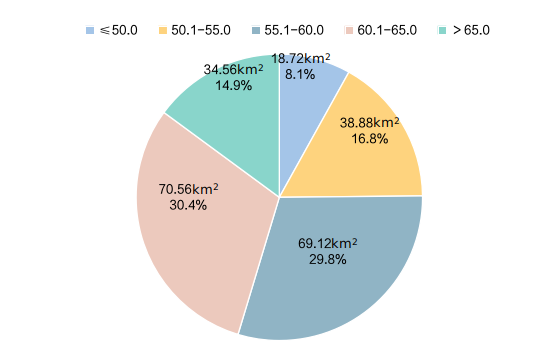 2、道路交通噪声2022年中山市道路交通噪声昼间等效声级平均值为67.9分贝，达到《声环境质量标准》（GB 3096—2008）4类区昼间标准（70分贝），与上年相比，全市城市道路交通声环境质量保持稳定。中山市道路交通噪声强度等级为“一级”，属于“好”水平。中山市道路交通噪声暴露在不同等效声级下路段长度分布见图2。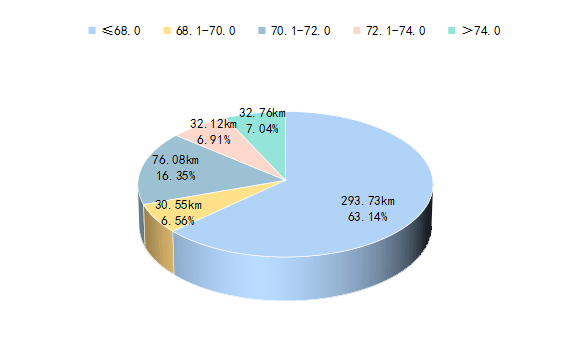 图2  中山市道路交通噪声暴露在不同等效声级下路段分布3、功能区噪声2022年中山市功能区噪声监测点位为10个：1类区的紫马岭公园内，2类区的天湖上街5号后面、碧提湾畔、如愿居、仙逸中学、安居花园（火炬开发区管委会旁），3类区协昱电子科技（中山）有限公司，4a类区博览中心、中山市体育运动学校和4b类区的广丰小学，四类区同步记录车流量。各类功能区质量状况分述如下：1类区昼间等效声级均值为45.0分贝，比去年下降0.1分贝，无超标；夜间等效声级均值为37.8分贝，比去年下降2.3分贝，无超标。2类区昼间等效声级均值为52.4分贝，比去年下降0.6分贝，无超标；夜间等效声级均值为45.8分贝，比去年下降0.4分贝，无超标。3类区昼间等效声级均值为56.8分贝，比去年下降0.4分贝，无超标；夜间等效声级均值为51.8分贝，比去年下降0.3分贝，无超标。4a类区：昼间等效声级均值为68.8分贝，比去年下降2.0分贝，无超标；夜间等效声级均值出现超标，为64.8分贝，比去年下降1.7分贝，超标量为9.8分贝。  4b类区：昼间等效声级均值为64.8分贝，比去年下降2.9分贝，无超标；夜间等效声级均值为58.2分贝，比去年上升2.3分贝，无超标。由上述分析可见，2022年功能区噪声环境质量整体情况良好，4a类区夜间超出《声环境质量标准》（GB 3096—2008）。与2021年相比，2022年功能区噪声等效声级4b类区夜间有所上升，其余功能区昼间、夜间噪声均有不同程度的下降。表明各功能区噪声污染程度有减弱的趋势。各水道鸡鸦水道小榄水道磨刀门水道横门水道东海水道洪奇沥水道黄沙沥水道中心河前山河水道海洲水道兰溪河泮沙排洪渠石岐河水质类别ⅡⅡⅡⅡⅡⅡⅡⅡⅢⅢⅢⅢⅤ主要污染物------------氨氮